ANGLICAN, BAPTIST, METHODIST, MORAVIAN, UNITED REFORMED CHURCH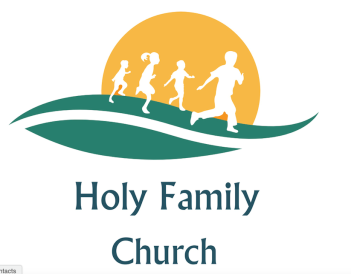 1 Cuddesdon Way, Blackbird Leys, Oxford OX4 6JHHOLY FAMILY CHURCH BLACKBIRD LEYS   Wedding and Banns Booking FormPlace Marriage is to be held__________________________Date_____________________________________________Name of Minister___________________________________Groom’s Full Name_________________________________________________Current Address___________________________________________________Postcode___________________ Phone Number_________________________Email______________________ Date of Birth___________________________Occupation or profession____________________________________________ Have you been married/ civil partnered previously Yes/NoAre you a foreign national Yes/No     Photo I:D Checked  Yes/NoBride’s Full Name_________________________________________________Current Address___________________________________________________Postcode___________________ Phone Number_________________________Email________________________  Date of Birth________________________Occupation or profession____________________________________________ Have you been married/ in a CP previously Yes/No          Are you related Yes/NoAre you a foreign national Yes/No     Photo I:D Checked  Yes/NoGroom’s Fathers full name__________________________________________

Occupation or Profession____________________________________________Bride’s Fathers full name____________________________________________

Occupation or Profession____________________________________________